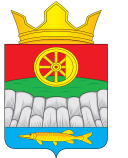 КРУТОЯРСКИЙ  СЕЛЬСКИЙ СОВЕТ ДЕПУТАТОВУЖУРСКОГО РАЙОНА КРАСНОЯРСКОГО КРАЯРЕШЕНИЕ06.05.2022                                    с. Крутояр                                         № 17-85рО внесении изменений и дополненийв Устав Крутоярского сельсоветаУжурского района Красноярского краяВ целях приведения Устава Крутоярского сельсовета Ужурского района Красноярского края в соответствие с требованиями Федерального закона от 06.10.2003 № 131-ФЗ «Об общих принципах организации местного самоуправления в Российской Федерации», руководствуясь статьями 22, 25, 60 Устава Крутоярского сельсовета Ужурского района Красноярского края, Крутоярский сельский Совет депутатов РЕШИЛ:Внести в Устав Крутоярского сельсовета Ужурского района Красноярского края следующие изменения и дополнения:1.1. В статье 7: - подпункт 9 пункта 1 изложить в следующей редакции:«9) утверждение правил благоустройства территории поселения, осуществление муниципального контроля в сфере благоустройства, предметом которого является соблюдение правил благоустройства территории поселения, требований к обеспечению доступности для инвалидов объектов социальной, инженерной и транспортной инфраструктур и предоставляемых услуг, организация благоустройства территории поселения в соответствии с указанными правилами;»; 1.2. В статье 7:- в подпункте 15 пункта 1 статьи 7 слова «за сохранностью автомобильных дорог местного значения заменить словами «на автомобильном транспорте, городском наземном электрическом транспорте и в дорожном хозяйстве»;1.3. В статье 14:- подпункт 9 пункта 1 статьи 14 изложить в следующей редакции:«9) прекращения гражданства Российской Федерации либо гражданства иностранного государства - участника международного договора Российской Федерации, в соответствии с которым иностранный гражданин имеет право быть избранным в органы местного самоуправления, наличия гражданства (подданства) иностранного государства либо вида на жительство или иного документа, подтверждающего право на постоянное проживание на территории иностранного государства гражданина Российской Федерации либо иностранного гражданина, имеющего право на основании международного договора Российской Федерации быть избранным в органы местного самоуправления, если иное не предусмотрено международным договором Российской Федерации;»;1.4. в статье 27:- подпункт 7 пункта 1 изложить в следующей редакции:«7) прекращения гражданства Российской Федерации либо гражданства иностранного государства - участника международного договора Российской Федерации, в соответствии с которым иностранный гражданин имеет право быть избранным в органы местного самоуправления, наличия гражданства (подданства) иностранного государства либо вида на жительство или иного документа, подтверждающего право на постоянное проживание на территории иностранного государства гражданина Российской Федерации либо иностранного гражданина, имеющего право на основании международного договора Российской Федерации быть избранным в органы местного самоуправления, если иное не предусмотрено международным договором Российской Федерации;»;1.5. в статье 40.1:- пункт 3 изложить в следующей редакции:«3. Порядок организации и проведения публичных слушаний определяется нормативными правовыми актами представительного органа муниципального образования.»;1.6. в статье 59:-  пункт 4 изложить в следующей редакции:«4. Глава сельсовета обязан опубликовать (обнародовать) зарегистрированный устав сельсовета, муниципальный правовой акт о внесении изменений и дополнений в устав сельсовета в течение семи дней со дня поступления из Управления Министерства юстиции Российской Федерации по Красноярскому краю уведомления о включении сведений об уставе муниципального образования, решении о внесении изменений в устав сельсовета в государственный реестр уставов муниципальных образований Красноярского края.; 1.7. В статье 60: - пункт 4 изложить в следующей редакции:«4. Действие подпункта 24 пункта 1 статьи 7 настоящего Устава приостановлено до 01.01.2024 в соответствии со статьей 2 Закона Красноярского края № 2-358 от 23.12.2021.».Главе муниципального образования:2.1. в течение 15 дней со дня принятия, направить настоящее Решение на государственную регистрацию в Управление Министерства Юстиции Российской Федерации по Красноярскому краю;2.2. обеспечить официальное опубликование настоящего Решения в течение семи дней со дня со дня поступления из Управление Министерства Юстиции Российской Федерации по Красноярскому краю уведомления о включении сведений об уставе Крутоярского сельсовета в государственный реестр уставов муниципальных образований Красноярского края.3. Часть 2 настоящего Решения вступает в силу со дня принятия, часть 1 настоящего Решения вступает в силу после официального опубликования.Председатель  Крутоярского	сельского Совета депутатов В.С. Зеленко _____________Глава Крутоярского сельсовета                                                                                  Е.В. Можина ___________